Практическая работаВыполнение чертежей деталей в аксонометрической проекции.На листе бумаги формата А4 3 листа , оформленном в соответствии с ГОСТ 2.104-68 ЕСКД Основные надписи1 и 2 корпус увеличить в 2 раза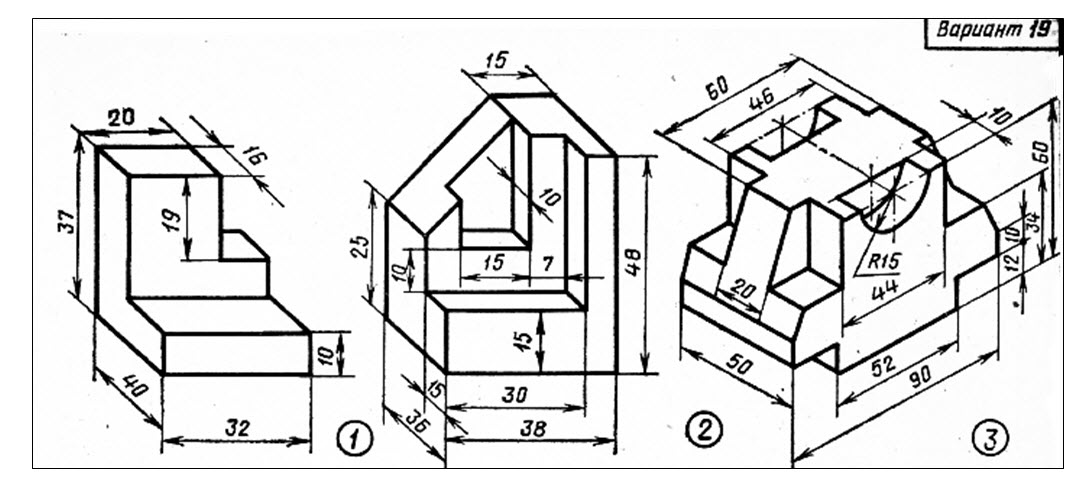 